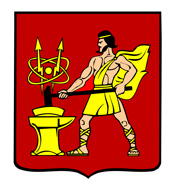 АДМИНИСТРАЦИЯ ГОРОДСКОГО ОКРУГА ЭЛЕКТРОСТАЛЬМОСКОВСКОЙ ОБЛАСТИПОСТАНОВЛЕНИЕ16.11.2020 № 775/11О признании утратившим силу постановления Администрации городского округа Электросталь Московской области от 28.12.2017 № 988/12 «Об утверждении административного регламента предоставления муниципальной услуги по формированию и утверждению списков граждан, имеющих право на приобретение стандартного жилья построенного или строящегося на земельных участках единого института развития в жилищной сфере»В соответствии с Федеральным законом от 27.07.2010 № 210-ФЗ «Об организации предоставления государственных и муниципальных услуг», Законом Московской области   от 09.06.2020 № 114/2020-ОЗ «О признании утратившим силу Закона Московской области «О формировании списков граждан, имеющих право на приобретение стандартного жилья, построенного или строящегося на земельных участках единого института развития в жилищной сфере», в целях приведения муниципальных правовых актов в соответствие с требованиями закона, Администрация городского округа Электросталь Московской области ПОСТАНОВЛЯЕТ:	1. Признать  утратившим  силу  постановление   Администрации    городского  округа Электросталь Московской области от 28.12.2017 № 988/12 «Об утверждении административного регламента предоставления муниципальной услуги по формированию и утверждению списков граждан, имеющих право на приобретение стандартного жилья построенного или строящегося на земельных участках единого института развития в жилищной сфере» (с изменениями, внесенными постановлениями Администрации  городского  округа Электросталь Московской области от 15.10.2018 № 940/10,                            от 07.12.2018 № 1121/12).	2. Опубликовать настоящее постановление в газете «Официальный вестник» и разместить на официальном сайте городского округа Электросталь Московской области в сети «Интернет» – www.electrostal.ru.3. Источником финансирования расходов  размещения в средствах массовой информации настоящего постановления принять денежные средства, предусмотренные в бюджете городского округа Электросталь Московской области  по подразделу 0113 «Другие общегосударственные вопросы» раздела 0100.          4. Настоящее постановление вступает в силу после его официального опубликования.5. Контроль  за   исполнением  настоящего  постановления  возложить  на   заместителя Главы Администрации городского округа Электросталь Московской области  Борисова А.Ю.Временно исполняющий полномочияГлавы городского округа                                                                                        И.Ю. Волкова